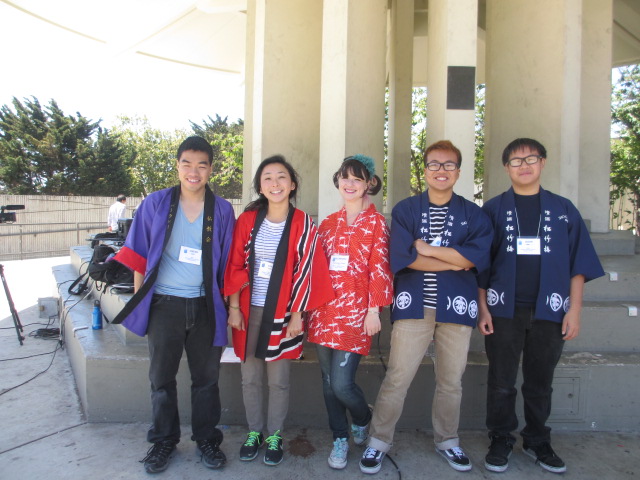 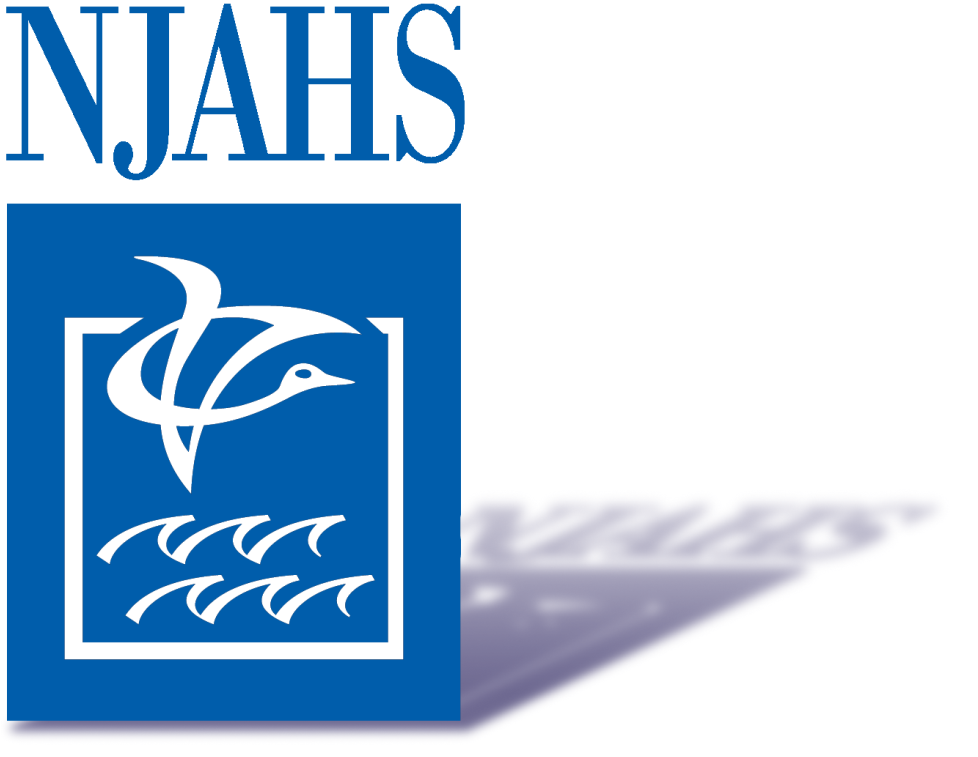 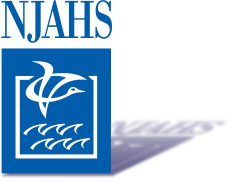 NJAHS Discovery Summer Camp Counselor ApplicationApplication due: Friday May 19, 2017Notification via email/phoneProgram Start Date: Monday, June 1, 2017Internship End Date: Friday, June 30, 2017Complete the following 5 pagesPersonal Information:|Date:_______________________Name: _______________________________________________________________________________________________________  Age: ______________	Grade in Fall ’17: ______________________ (must be in high school)Current High School/College/University:___________________________________________________________________Area of Study/Interest/Major: _______________________________________________________________________________Address: _______________________________________________________________________________________________________City: ____________________________________________State: __________	Zip Code: _______________Email Address: ____________________________________	Cell Phone: _______________________________________	Home Phone #: (______) _____________________      Parent/Guardian Phone #: (______) _______________Are you currently a member of NJAHS? YES: _____________	NO: _____________
Are you American Red Cross certified in emergency or CPR training? YES:___________	NO;_______
(while it is not a pre-qualification for acceptance, it will be required for all counselors upon start date; July 5)
When are you available for a face-to face/skype  interview ?  Date/Times:______________________________Completed Application Due By: 5 pm Friday, May 19, 2017
Submit completed application to: Melissa Ayumi Bailey: Melissa@njahs.org  
Subject Line: NJAHS Discovery Summer Camp CounselorPage 1 of 5NJAHS Discovery Summer Camp Counselor ApplicationName:_______________________________________________________________Write a paragraph explaining why you want this camp counselor positionDescribe your previous volunteer/work experience/interests:Why are you interested in working in the Japanese American community?Page 2 of 5NJAHS Discovery Summer CampCode of ConductInterns agree to the following:No intern/counselor/participant shall be allowed to participate in the 2016 NJAHS Discovery Summer Camp Leadership Internship Program without the completed and returned forms: an Application Form, Code of Conduct Form, a Signed Release Form, and Emergency Medical Attention Authorization Form.Everyone shall respect the rights and property of other participants.NJAHS maintains a smoke-free and drug-free environment. Drugs, tobacco of any kind, smoke-less cigarettes (e-cigarettes/vapes), marijuana and alcoholic beverages are prohibited.All participants must report to and be under the supervision of staff at all times. All participants shall inform their immediate supervisor of their whereabouts at all times.All participants shall report to their internship or designated activities on time. Participants must call in the event of an emergency or excused absence or tardy. Three unexcused absences and/or tardies will constitute grounds for termination from the program. All participants shall be for responsible for their behaviors and actions to their respective peers, advisors or adult leaders.Violation of the above provisions will be investigated and the individuals may be requested to leave the site of the activities with suspension of stipend payment pending investigation. If deemed necessary by the advisors, the parents will be responsible for the immediate return of the participant.WE, THE UNDERSINGED, HAVE READ AND ARE FULLY AWARE OF THE REQUIREMENTS OF THE ABOUT CODE OF ETHICS AND AGREE TO ABIDE BY THEM._______________________________________________________________		_____________Individual’s Signature                                                                  		Date____________________________________________________________PRINT NAME_______________________________________________________________ 		_____________Parent/Guardian’s Signature (under 18 years of age)			Date___________________________________________________________
PRINT NAMEPAGE 3 of 5NJAHS Discovery Summer Camp Counselor ApplicationRelease FormIn connection with the attendance and the participation of ____________________________________________Name in the activities of the 2016 NJAHS Discovery Summer Camp Program,  I, the undersigned, agree to release, indemnify, and hold harmless the National Japanese American Historical Society, Inc. its officers, agents, and persons from any and all manner of claims, suits, demands, and liability which may otherwise be made by or on behalf of the minor._____________________________________________________________________		_____________Participant’s Signature							Date______________________________________________________________________		_________________Parent/Guardian’s Signature  						Date(If individual is under 18 years of age)  PAGE 4 of 5NJAHS Discovery Summer Camp Counselor ApplicationEmergency Medical Attention Authorization FormName of Participant: _____________________________________________________________________Permission is hereby given to the advisors/adult leaders to authorize by his or her signature whatever medical or surgical treatment may be deemed necessary or advisable by the physician or nurse in attendance in the event of an accident or medical emergency which may occur on an excursion or activity sponsored by the National Japanese American Historical Society, Inc.___________________________________________________________________             ____________________Individual’s Signature					     	       Date_______________________________________________________________                    ___________________Parent’s/Guardian’s Signature				     	       Date 
(if individual is under 18 years of age) Street Address:  ___________________________________________________________________________City/State/Zip:  ___________________________________________________________________________Home Phone #: (______) _______________      Work Phone #: (______) _______________Cell Phones # (who, relationship): (______) _______________(Who, relationship): ______________________________________________________________________Accident/Health Insurance Carrier 		Medical Number		Date of Birth
________________________________________		_______________________		_____________Family Physician:            ______________________________________________________________________Physician Address:         ______________________________________________________________________Physician Phone #: ___________________________________________________________________________Please List any allergies, sensitivity to any drugs, diabetic condition, etc.:    _________________________________________________________________________________________________________________________________________________________________________________________________
PAGE 5 of 5